KÄRDA IF BESTÄLLNINGSSEDEL  2017 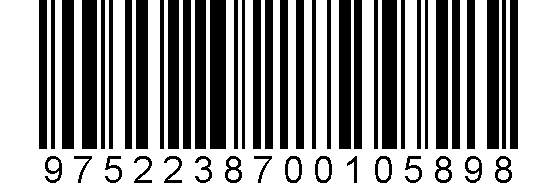  (RINGA IN RÄTT STORLEK OCH PRODUKT) ALLA PRIS ÄR INKL KÄRDA IFs KLUBBTRYCK !!   T-SHIRT 209:-    STRUMPOR 69:-    SHORTS 149:-        PIKÉ 309:-           ADIDAS JACKA 479:-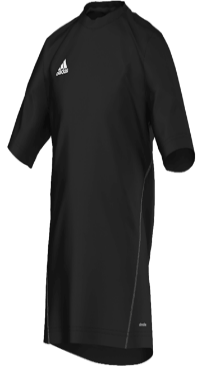 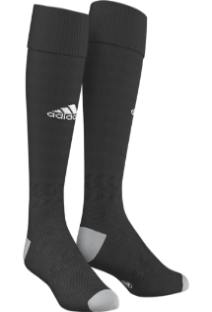 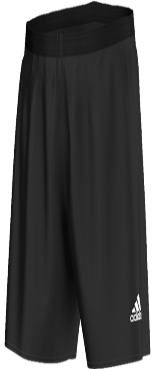 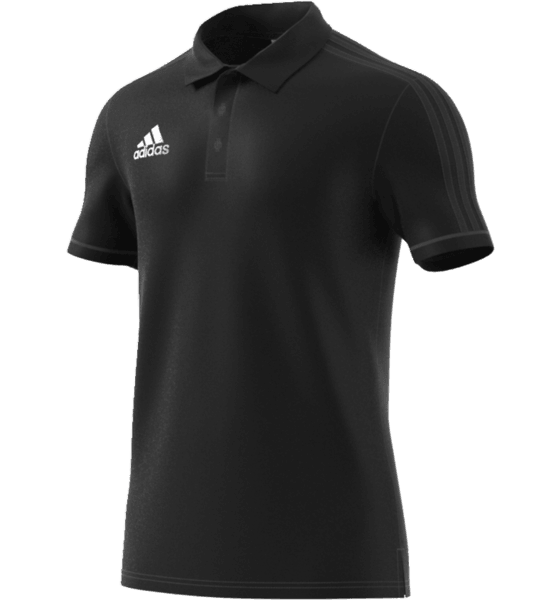 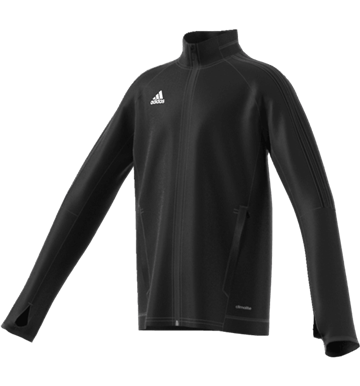   XS,S,M,L,XL,XXL  37-39,40-42,43-45,46-48    XS,S,M,L,XL       S,M,L,XL,XXL              XS,S,M,L,XL,XXL ADIDAS TRG TOP 429:-    ADIDAS  BYXOR  379:-            VÄSKA  229:-                  REGN JACKA 329:-		                                                                                                                                                           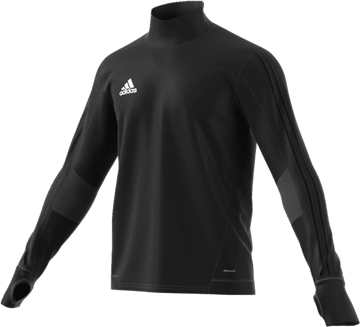 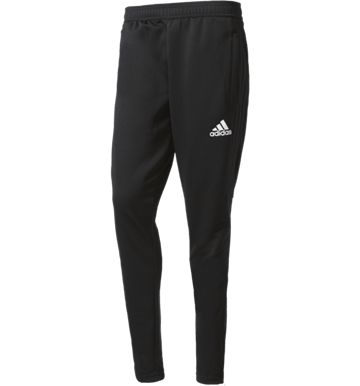 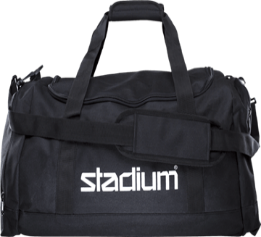 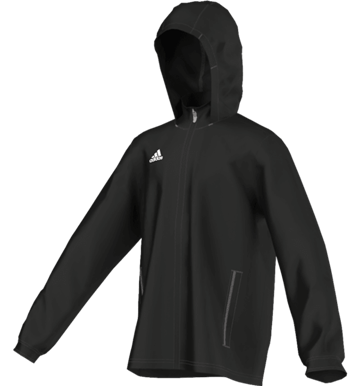     XS,S,M,L,XL,XXL            XS,S,M,L,XL,XXL                 Antal ________                          XS,S,M,L,XL,XXL	                               NAMNTRYCK RYGGEN 80:-________________________   Nr 30:-______ NAMN_____________________________TELE_____________________                     